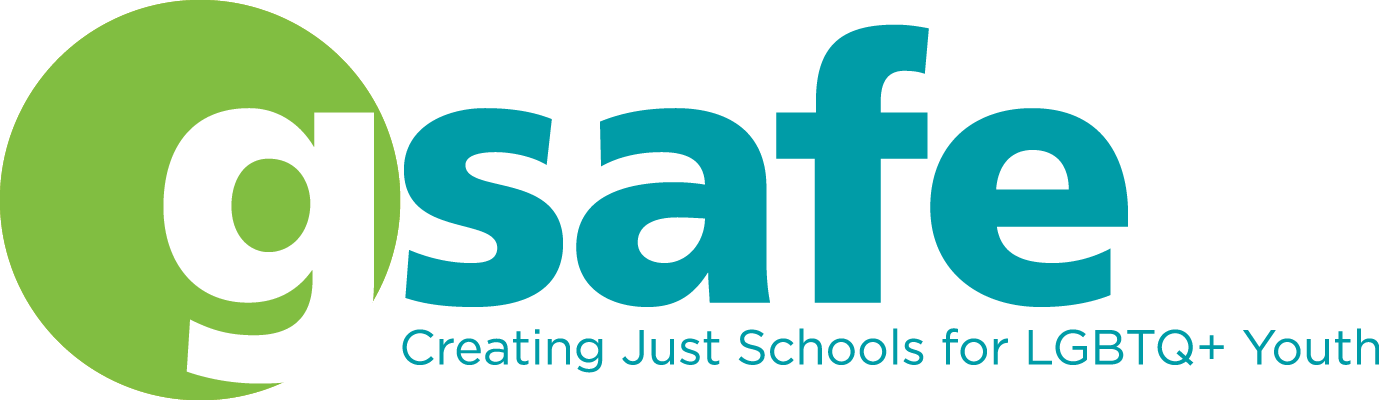 GSAFE increases the capacity of LGBTQ+ students, educators, and families to create schools in Wisconsin where all youth thrive.Thank you for your contribution to our silent auction! Please complete this form and return by email to quilts@gsafewi.org or by mail to GSAFE, 122 E Olin Ave, Ste 100, Madison, WI 53713. Please contact GSAFE at the address above to arrange for donation drop off or pick up.Donor Name (Contact Person): ___________________________________________________Donated by (as it should appear in the program): _____________________________________Mailing Address: ______________________________________________________________Phone: _____________________  Email: __________________________________________Name of Item: ______________________________________  Donor’s stated value: ________Please provide a brief description of the item you are donating:Please provide any special comments about the item and/or why you support GSAFE’s work to support LGBTQ+ work (optional):❐Anonymous Donation          ❐ Donor will Deliver          ❐ Committee to Pick Up Donor Signature: _____________________________________________  Date: ___________